Premier Sport Extracurricular Clubs at Glazebury Primary School3rd April 2017Dear Parents / Guardians,Your Premier Sport After Clubs will be starting up again next week every 
Monday and Thursday, straight after school until 4:15pm.  Please Note: Change of days for KS1 & KS2After school clubs-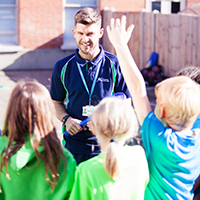 Monday - Badminton for Year 3, 4, 5, 6.  Starting 24/04/17 to 22/05/17 
Please note: no club on Monday 1st May due to Bank Holiday£8.00 for 4 weeks (£2.00 per session).
Thursday – Cricket Reception, Year 1 & 2.            Starting 27/04/17- 25/05/17  £10.00 for 5 weeks (£2.00 per session).
How to bookPlease return a completed booking form along with full payment directly to the school office.  
Please send correct money. (Cheques payable to; Glazebury C E Primary School).  Anybody wanting more information regarding the course please contact us on 07429 316720 (Ant Walker) or 01204 559444. Our aim is to ‘Inspire Young People Through Physical Activity and Sport’Yours sincerely Mr Berry
Premier SportGlazebury Primary SchoolBooking FormChilds Name:						DOB:Address:Class:					Parent/Carer Name:	Contact No:				        Email:Emergency Contact No:(Please note: we will text to confirm your child has a place).Please tick below which is applicable for your child;
My child will be collected by: __________________________
My child will go to After School Club (pre-booked) 
I give consent for my child to walk home on their own. Please include any medical conditions ………………………………………………..Total Payment Enclosed: £Signed: Terms and ConditionsIt is the parent/ guardian's responsibility to ensure appropriate clothing is worn and/or available for their child for the activity provided and weather conditions.In the event that premier sport has to cancel an event for any reason, a full refund will be issued to the person who booked. No written request is required.In the event of inclement weather. All premier sport events have suitable indoor areas to change, meet and eat lunch, and suitable indoor activities will be organised to replace the outdoor activities will be organised to replace the outdoor activities at the discretion of premier sports staff.Any child that is collected must be collected by a parent or guardian and such parent or guardian must sign the child out of the activity with a member or premier sports staff.Premier sport may from time to time take photographs/ film of premier sports camps and clubs. The use of this data is solely for the purpose of promoting and publicising premier sport events through premier sport literature, websites, press and TV.Parents/ guardians that do not wish for their child to be photographed and films must make premier sports aware of this at the time of booking or in writing before the activity starts (where possible Premier Sport will inform parents/ guardians at the start of a camp)Premier sport may contact you from time to time with promotions or product information. If you do not wish to receive such notifications Please email info@premiersport.org By signing and returning this booking form you accept these terms the booking terms and conditions and our privacy policy, as detailed www.premiersport.org  Extracurricular ClubStart dateEnd DateTotal sessionsCostTick if attendingMonday- Badminton24/04//201722/05/20174£8.00 (£2.00 per session)Thursday- Cricket27/04/201725/05/20175£10.00(£2.00 per session)